Консультация для родителей на тему: «Увлекательная и безопасная прогулка с ребенком по зоопарку».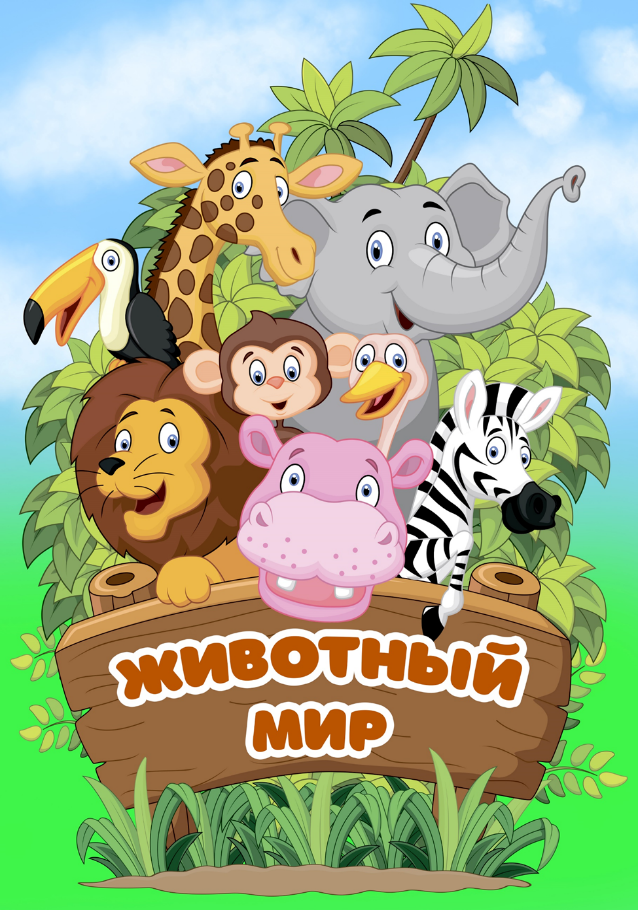 Зоопарк – прекрасное место, где можно познакомить ребенка с видом, движениями и средой обитания диких животных и птиц, в том числе экзотических.Основное предназначение зоопарка -помочь родителям наглядно продемонстрировать те знания, о которых их ребенок узнал из книг или телевизора.Кроме знакомства с растительным миром зоопарка дети получают возможность изучить и флору родины обитателя зоопарка, так как работники зоопарка стараются оформить вольеры и клетки в стиле, соответствующим среде обитания животных и птиц.Посещение зоопарка – это великолепный стимул к развитию воображения ребенка. Рассказы родителей про животных и птиц при посещении звериного царства, особенно представленные в форме диалога с легкими вопросами по типу «А как ты думаешь?», формируют у ребенка образное мышление, а также развивают речь в любом возрасте.Не последнюю роль в посещении зоопарка играет длительная прогулка на воздухе, но для этого следует подобрать ребенку комфортные одежду и обувь.Самым важным, в посещении зоопарка, является воспитание и развитие у детей чувства уважения и любви к животному миру.То, как дети воспримут посещение зоопарка, во многом зависит от родителейПравила первого похода с ребенком в зоопаркЧтобы посещение зоопарка принесло удовлетворение, особенно в первый раз, к нему следует подготовиться заранее, так ка знакомство с природой будет не полным, если не рассказывать ребенку о животных, ведь без животных природа мертва. Поэтому родители должны знать, какие именно животные и птицы представлены в зоопарке. Сделать это можно, самостоятельно приехав в него или же ознакомиться на сайте с обитателями зоопарка. Подобные действия помогут верно спланировать маршрут так, чтобы ребенок увлеченно наблюдал за животными.После этого необходимо подготовить ребенка к необычному, волшебному путешествию в мир зверят. Ему стоит показать и напомнить изображения животных и птиц, рассказать о местах их обитания, о повадках. Можно также разучить совместно стихи и песни.Зоопарк имеет огромную территорию и охватить за один поход все невозможно, а обилие впечатлений может утомить ребенка и подпортить ощущением усталости, поэтому лучше сконцентрироваться на определенных видах, постепенно раскрывая все грани фауны.Лучше всего побывать в зоопарке в теплое время года, когда все звери находятся на открытом воздухе. Подойдя к клетке, позаботьтесь о том, чтобы животное было хорошо видно ребенку. Кроме того, обязательно стоит предварительно ознакомиться с правилами безопасного поведения в зоопарке и разъяснить их ребенку.Правила безопасностиВо-первых, перед посещением ребенку стоит объяснить, что животных и птиц кормить строго запрещено. Животное или птица, накормленное «неправильным» питанием, может заболеть или подавиться.Во-вторых, следует четко соблюдать дистанцию, установленную в зоопарке, между зоной осмотра и вольерами, в особенности, если речь идет об отделениях с хищниками. Поведение и настроение животных непредсказуемо, а потому их резкие движения могут напугать ребенка.В-третьих, в случае разрешенного, прямого контакта с животными, ребенку следует объяснить, как именно следует гладить или кормить купленными для строго определенного вида зверей кормами, чтобы не испугать или не спровоцировать животного на агрессию.И, в-четвертых, при посещении зоопарка с детьми следует иметь набор из повязки и антисептика. Он не будет лишним, ведь отличающиеся активностью ребята могут подойти достаточно близко к вольерам и получить царапину или укус от возбужденного вниманием животного. Бояться угрозы заражения бешенством в данном случае не стоит, т. к. согласно санитарным и ветеринарным нормам, все животные обязаны быть привитыми.Таким образом, то, как дети воспримут посещение зоопарка, во многом зависит от родителей. А потому представленные выше рекомендации должны учитываться последними для того, чтобы ребенок захотел еще не раз вернуться в интересный мир животных.